TYGERBERG NLCSummer SeriesSaturday 10th December 2016Entry formName:		______________________Surname_______________________Date of birth:		Day_____________Month____________Year____________CLUB:/School:		_____________________________________	CLUB Licence No:		_______________Events:		Please mark on back of form (next page)				With your best performance to dateContact numbers:	________________________________	E-mail:		________________________________Entry Fee:	R20.00/athlete and adults		R10.00  primary school childrenFax entries to:  Mariana Meyer  0862 422 920 Tel:  082 777 4050entries close on 5th December 2016.		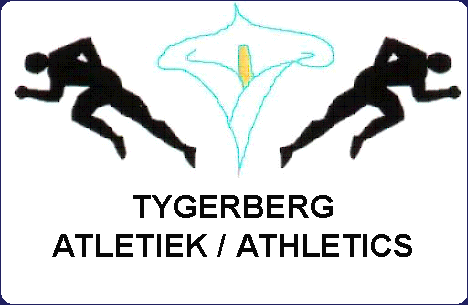 PLEASE CLEARLY MARK YOUR SELECTED EVENTS !!!ADD PB NEXT TO CHECK BOXGirls U/11 (Born 2006,2005)				Boys U/11 (Born 2006,2005)100m							100m			1200m							1200m			Girls U/13 (Born 2004,2003)				Boys U/13 (Born 2004,2003)100m							100m			1200m							1200m			Girls U/16 (Born 2002, 2001)			Boys U/16 (Born 2002, 2001)100m		□					100m		□200m		□					200m		□400m		□					400m		□Girls U/18 (born 2000, 1999)			Boys U/18 (born 2000, 1999)100m		□					100m		□200m		□					110m Hurdles	□400m		□					200m		□Javelin		□					400m		□Shot Put						800m		□							Shot Put	□							Discus		□							Javelin		□		Junior Men (1998, 1997)							Long Jump	□		110mH	□Women						Men60m		□					60m		□		110mH	□150m		□					150m		□		Triple Jump	□300m		□					300m		□		Hammer Throw □600m		□					600m		□		High Jump	   □1000m		□					1 Mile		□300m Hurdles □ 					300m Hurdles □3000m		□					3000m		□3000m Walk	□					3000m Walk	□Shot Put	□					Shot Put	□Javelin		□					Javelin		□Long Jump	□					Long Jump	□Discus		□	Hammer Throw□		Discus		□Triple Jump	□			Masters Men:	200		□Masters Women 200		□	Masters Men: 800m		□